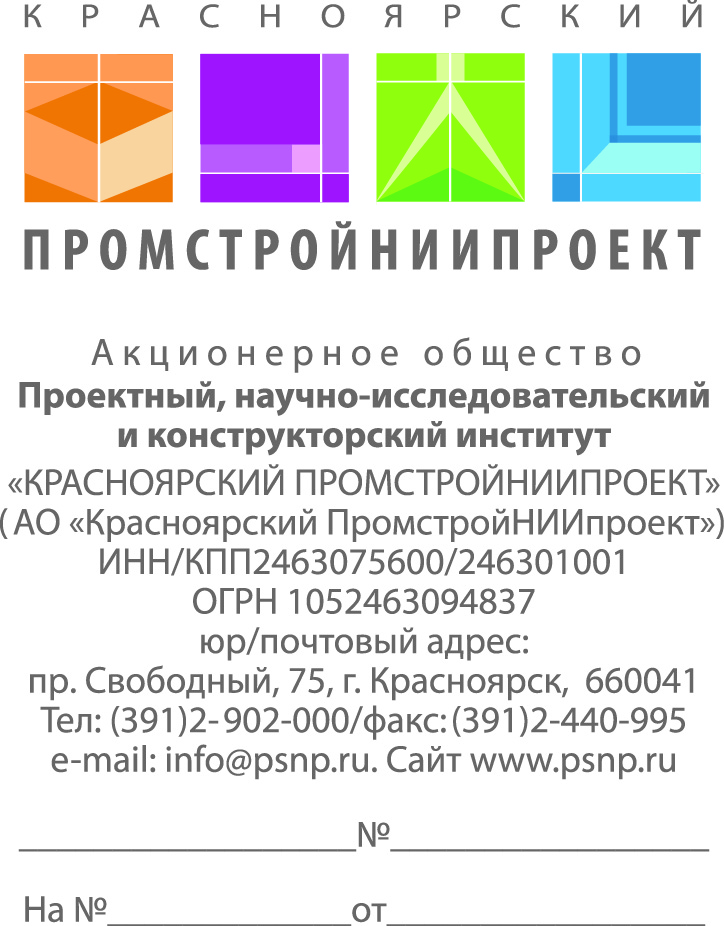 УЧЕТНАЯ КАРТОЧКА ОРГАНИЗАЦИИПолное наименование организацииАкционерное общество Проектный, научно-исследовательский и конструкторский институт "Красноярский ПромстройНИИпроект"Сокращенное наименование организацииАО "Красноярский ПромстройНИИпроект"Электронная почтаinfo@psnp.ruСайт в интернетеwww.psnp.ruЮридический/Фактический адресРоссийская Федерация, Красноярский край, 660041, г. Красноярск, пр.Свободный, 75Телефон/Факс+7 (391) 290-20-00 /+7 (391) 244-09-95ИНН2463075600КПП246301001ОГРН1052463094837Расчетный счет40702810704000000903Корреспондентский счет30101810200000000926БИК040407926Полное наименование банкаФИЛИАЛ ПАО БАНК "ЮГРА" В Г.КРАСНОЯРСКЕ  Г. КРАСНОЯРСКГенеральный директорАрхипов Андрей Александрович действующий на основании УСТАВА